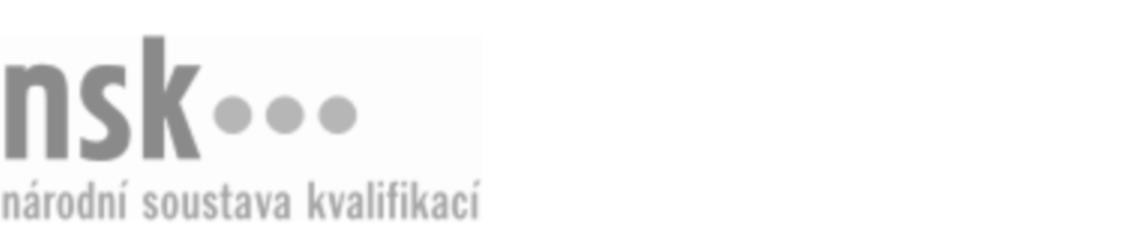 Kvalifikační standardKvalifikační standardKvalifikační standardKvalifikační standardKvalifikační standardKvalifikační standardKvalifikační standardKvalifikační standardSedlář/sedlářka (kód: 32-002-H) Sedlář/sedlářka (kód: 32-002-H) Sedlář/sedlářka (kód: 32-002-H) Sedlář/sedlářka (kód: 32-002-H) Sedlář/sedlářka (kód: 32-002-H) Sedlář/sedlářka (kód: 32-002-H) Sedlář/sedlářka (kód: 32-002-H) Autorizující orgán:Ministerstvo průmyslu a obchoduMinisterstvo průmyslu a obchoduMinisterstvo průmyslu a obchoduMinisterstvo průmyslu a obchoduMinisterstvo průmyslu a obchoduMinisterstvo průmyslu a obchoduMinisterstvo průmyslu a obchoduMinisterstvo průmyslu a obchoduMinisterstvo průmyslu a obchoduMinisterstvo průmyslu a obchoduMinisterstvo průmyslu a obchoduMinisterstvo průmyslu a obchoduSkupina oborů:Kožedělná a obuvnická výroba a zpracování plastů (kód: 32)Kožedělná a obuvnická výroba a zpracování plastů (kód: 32)Kožedělná a obuvnická výroba a zpracování plastů (kód: 32)Kožedělná a obuvnická výroba a zpracování plastů (kód: 32)Kožedělná a obuvnická výroba a zpracování plastů (kód: 32)Kožedělná a obuvnická výroba a zpracování plastů (kód: 32)Týká se povolání:SedlářSedlářSedlářSedlářSedlářSedlářSedlářSedlářSedlářSedlářSedlářSedlářKvalifikační úroveň NSK - EQF:333333Odborná způsobilostOdborná způsobilostOdborná způsobilostOdborná způsobilostOdborná způsobilostOdborná způsobilostOdborná způsobilostNázevNázevNázevNázevNázevÚroveňÚroveňOrientace v normách a v technických podkladech sedlářské výrobyOrientace v normách a v technických podkladech sedlářské výrobyOrientace v normách a v technických podkladech sedlářské výrobyOrientace v normách a v technických podkladech sedlářské výrobyOrientace v normách a v technických podkladech sedlářské výroby33Posuzování kvality usní, pomocných materiálů a hotových výrobků v kožedělné výroběPosuzování kvality usní, pomocných materiálů a hotových výrobků v kožedělné výroběPosuzování kvality usní, pomocných materiálů a hotových výrobků v kožedělné výroběPosuzování kvality usní, pomocných materiálů a hotových výrobků v kožedělné výroběPosuzování kvality usní, pomocných materiálů a hotových výrobků v kožedělné výrobě33Volba postupu práce, materiálů a technologických podmínek pro výrobu sedlářských výrobkůVolba postupu práce, materiálů a technologických podmínek pro výrobu sedlářských výrobkůVolba postupu práce, materiálů a technologických podmínek pro výrobu sedlářských výrobkůVolba postupu práce, materiálů a technologických podmínek pro výrobu sedlářských výrobkůVolba postupu práce, materiálů a technologických podmínek pro výrobu sedlářských výrobků33Základní seřizování, ošetřování a údržba strojů a zařízení používaných v kožedělné výroběZákladní seřizování, ošetřování a údržba strojů a zařízení používaných v kožedělné výroběZákladní seřizování, ošetřování a údržba strojů a zařízení používaných v kožedělné výroběZákladní seřizování, ošetřování a údržba strojů a zařízení používaných v kožedělné výroběZákladní seřizování, ošetřování a údržba strojů a zařízení používaných v kožedělné výrobě33Tvorba šablon pro výrobu sedlářských výrobkůTvorba šablon pro výrobu sedlářských výrobkůTvorba šablon pro výrobu sedlářských výrobkůTvorba šablon pro výrobu sedlářských výrobkůTvorba šablon pro výrobu sedlářských výrobků33Výroba dílců sedlářských výrobkůVýroba dílců sedlářských výrobkůVýroba dílců sedlářských výrobkůVýroba dílců sedlářských výrobkůVýroba dílců sedlářských výrobků33Ruční a strojové šití usňových výrobkůRuční a strojové šití usňových výrobkůRuční a strojové šití usňových výrobkůRuční a strojové šití usňových výrobkůRuční a strojové šití usňových výrobků33Sesazování, spojování a šití dílců a součástí sedlářských výrobkůSesazování, spojování a šití dílců a součástí sedlářských výrobkůSesazování, spojování a šití dílců a součástí sedlářských výrobkůSesazování, spojování a šití dílců a součástí sedlářských výrobkůSesazování, spojování a šití dílců a součástí sedlářských výrobků33Úpravy a zdobení dílců a hotových sedlářských výrobkůÚpravy a zdobení dílců a hotových sedlářských výrobkůÚpravy a zdobení dílců a hotových sedlářských výrobkůÚpravy a zdobení dílců a hotových sedlářských výrobkůÚpravy a zdobení dílců a hotových sedlářských výrobků33Apretování a impregnování částí sedlářských výrobkůApretování a impregnování částí sedlářských výrobkůApretování a impregnování částí sedlářských výrobkůApretování a impregnování částí sedlářských výrobkůApretování a impregnování částí sedlářských výrobků33Sedlář/sedlářka,  29.03.2024 7:48:44Sedlář/sedlářka,  29.03.2024 7:48:44Sedlář/sedlářka,  29.03.2024 7:48:44Sedlář/sedlářka,  29.03.2024 7:48:44Strana 1 z 2Strana 1 z 2Kvalifikační standardKvalifikační standardKvalifikační standardKvalifikační standardKvalifikační standardKvalifikační standardKvalifikační standardKvalifikační standardPlatnost standarduPlatnost standarduPlatnost standarduPlatnost standarduPlatnost standarduPlatnost standarduPlatnost standarduStandard je platný od: 15.01.2021Standard je platný od: 15.01.2021Standard je platný od: 15.01.2021Standard je platný od: 15.01.2021Standard je platný od: 15.01.2021Standard je platný od: 15.01.2021Standard je platný od: 15.01.2021Sedlář/sedlářka,  29.03.2024 7:48:44Sedlář/sedlářka,  29.03.2024 7:48:44Sedlář/sedlářka,  29.03.2024 7:48:44Sedlář/sedlářka,  29.03.2024 7:48:44Strana 2 z 2Strana 2 z 2